1. Ensure the specified PPE is worn when handling 2. Respirators to be worn at all times whilst applying the paint.3. Remove any sheeting where practicable when working from sheeted scaffold, to increase airflow4 If adequate airflow cannot be maintained atmospheric monitoring required.5. Provide adequate ventilation at all times.6. Health surveillance to be carried out on a yearly basis through the use of an occupational professional to monitor for skin sensitisation such as dermatitis as well as cross sensitisation to other epoxies .7. Keep containers closed at all times whilst not in use, to eliminate vapour release.8. Persons with a history of asthma, allergies chronic or recurrent respiratory disease should only work with this product under appropriate medical supervision.Company Name:Site:Company Name:Site: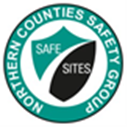 COSHH AssessmentCOSHH AssessmentSupplier:Bradite Polyurethane Coating (2pack) PC76Bradite Polyurethane Coating (2pack) PC76COSHH Number23page 1Assessment By:Activity: Activity: Review DateAssessment DateNorthern Counties Safety Group.Application of finished coat.Application of finished coat.Persons/Groups at RiskPersons/Groups at RiskSite operatives /other contractors.Site operatives /other contractors.NAME OF HAZARDOUS SUBSTANCE USED OR CREATEDSubstance: Bradite Polyurethane Acrylic Coating (2pack) PC76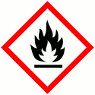 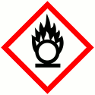 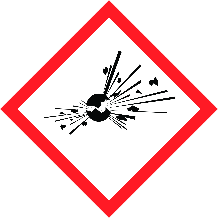 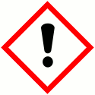 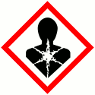 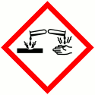 FLAMMABLEFLAMMABLEOXIDISINGOXIDISINGEXPLOSIVEEXPLOSIVEIRRITANTIRRITANTHARMFULHARMFULCORROSIVECORROSIVECORROSIVEYESNOYESNOYESNOYESNOYESNOYESNONOInsert  in appropriate boxesInsert  in appropriate boxesInsert  in appropriate boxesInsert  in appropriate boxesInsert  in appropriate boxesInsert  in appropriate boxesInsert  in appropriate boxesInsert  in appropriate boxesInsert  in appropriate boxesInsert  in appropriate boxesInsert  in appropriate boxesInsert  in appropriate boxesInsert  in appropriate boxesInsert  in appropriate boxesInsert  in appropriate boxesInsert  in appropriate boxesInsert  in appropriate boxesInsert  in appropriate boxes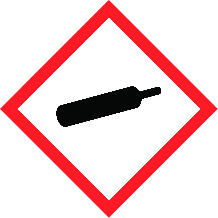 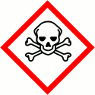 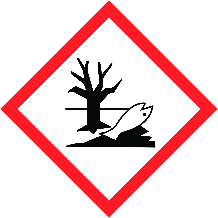 COMPRESSED GASCOMPRESSED GASTOXICTOXICHARMFUL TO THE EINVIRONMENTHARMFUL TO THE EINVIRONMENTYESNOYESNOYESNOYESNOYESNOYESNONOInsert  in appropriate boxesInsert  in appropriate boxesInsert  in appropriate boxesInsert  in appropriate boxesInsert  in appropriate boxesInsert  in appropriate boxesInsert  in appropriate boxesInsert  in appropriate boxesInsert  in appropriate boxesInsert  in appropriate boxesInsert  in appropriate boxesInsert  in appropriate boxesInsert  in appropriate boxesInsert  in appropriate boxesInsert  in appropriate boxesInsert  in appropriate boxesInsert  in appropriate boxesInsert  in appropriate boxesPlease add comments into boxes where required.Please add comments into boxes where required.Insert  in appropriate boxes and add comment belowInsert  in appropriate boxes and add comment belowYESNONOIs Manufacturers Safety Data Sheet available?Is Manufacturers Safety Data Sheet available?Is Manufacturers Safety Data Sheet available?Does the Substance have a Workplace Exposure Limit (WEL)? Does the Substance have a Workplace Exposure Limit (WEL)? Does the Substance have a Workplace Exposure Limit (WEL)? If the substance has a WEL please state. if un-sure check HSE document – EH40If the substance has a WEL please state. if un-sure check HSE document – EH40If the substance has a WEL please state. if un-sure check HSE document – EH40100 ppm	441 mg.m-3 (4)Solvent Naphtha1 2, 4-Trimethylbenzene25ppm125 mg.m-3 (4)Xylene50ppm 220 mg.m-3 (4)Can a safer substance be used or can the substance be enclosed or extracted.Can a safer substance be used or can the substance be enclosed or extracted.Can a safer substance be used or can the substance be enclosed or extracted.Will employees be given information and training?Will employees be given information and training?Will employees be given information and training?Will Personal Protective Equipment be provided for employees?Will Personal Protective Equipment be provided for employees?Will Personal Protective Equipment be provided for employees?     State the standard of RPE (respirators) when brushed or rollered      State the standard of RPE (respirators) when brushed or rollered      State the standard of RPE (respirators) when brushed or rollered P3 Cartridge organic vapour  FFP3 Disposable organic vapour respirator     State the standard of Goggles or Spectacles     State the standard of Goggles or Spectacles     State the standard of Goggles or SpectaclesBS679     State the standard of Gloves     State the standard of Gloves     State the standard of GlovesNitrile /Pvc gloves to be worn     State the standard of Overalls     State the standard of Overalls     State the standard of Overalls     State the standard of Boots     State the standard of Boots     State the standard of Boots     Other Equipment     Other Equipment     Other EquipmentAttach details if YESWill Exposure Monitoring and/or Control Measures be required?Will Exposure Monitoring and/or Control Measures be required?Will Exposure Monitoring and/or Control Measures be required?Attach details if YESWill Health Surveillance be necessary?Will Health Surveillance be necessary?Will Health Surveillance be necessary?Attach details if YESDoes this Substance need to be disposed of by a Waste Disposal Contractor?Does this Substance need to be disposed of by a Waste Disposal Contractor?Does this Substance need to be disposed of by a Waste Disposal Contractor?Does this Substance need to be disposed of by a Waste Disposal Contractor?Have all necessary First-aid and welfare requirements been provided?Have all necessary First-aid and welfare requirements been provided?Have all necessary First-aid and welfare requirements been provided?Have Storage requirements for the substance been provided / arranged on site?Have Storage requirements for the substance been provided / arranged on site?Have Storage requirements for the substance been provided / arranged on site?FIRST AID, FIRE FIGHTING, STORAGE & HANDLING, DISPOSAL AND ACCIDENTAL RELEASE INSTRUCTIONS ARE PROVIDED ON PAGES 2 & 3FIRST AID, FIRE FIGHTING, STORAGE & HANDLING, DISPOSAL AND ACCIDENTAL RELEASE INSTRUCTIONS ARE PROVIDED ON PAGES 2 & 3FIRST AID, FIRE FIGHTING, STORAGE & HANDLING, DISPOSAL AND ACCIDENTAL RELEASE INSTRUCTIONS ARE PROVIDED ON PAGES 2 & 3Number of Sheets attached to this AssessmentNumber of Sheets attached to this AssessmentNumber of Sheets attached to this AssessmentFIRST AID INSTRUCTIONSFIRST AID INSTRUCTIONSFIRST AID INSTRUCTIONSFIRST AID INSTRUCTIONSFIRST AID INSTRUCTIONSFIRST AID INSTRUCTIONSFIRST AID INSTRUCTIONSRoute of Exposure, orType of InjuryFirst Aid TreatmentFirst Aid TreatmentFirst Aid TreatmentFirst Aid TreatmentFirst Aid TreatmentFirst Aid TreatmentSkin Contact  Remove contaminated clothing.  Wash skin thoroughly with soap and warm water or use a proprietary skin cleanser based on polyethylene glycol.  Do NOT use solvents or thinners. If a skin reaction occurs seek medical attention Remove contaminated clothing.  Wash skin thoroughly with soap and warm water or use a proprietary skin cleanser based on polyethylene glycol.  Do NOT use solvents or thinners. If a skin reaction occurs seek medical attention Remove contaminated clothing.  Wash skin thoroughly with soap and warm water or use a proprietary skin cleanser based on polyethylene glycol.  Do NOT use solvents or thinners. If a skin reaction occurs seek medical attention Remove contaminated clothing.  Wash skin thoroughly with soap and warm water or use a proprietary skin cleanser based on polyethylene glycol.  Do NOT use solvents or thinners. If a skin reaction occurs seek medical attention Remove contaminated clothing.  Wash skin thoroughly with soap and warm water or use a proprietary skin cleanser based on polyethylene glycol.  Do NOT use solvents or thinners. If a skin reaction occurs seek medical attention Remove contaminated clothing.  Wash skin thoroughly with soap and warm water or use a proprietary skin cleanser based on polyethylene glycol.  Do NOT use solvents or thinners. If a skin reaction occurs seek medical attentionEye Contact Remove contact lenses. Irrigate copiously with clean, fresh water for at least 10 minutes, holding the eyelids apart and seek medical attention Remove contact lenses. Irrigate copiously with clean, fresh water for at least 10 minutes, holding the eyelids apart and seek medical attention Remove contact lenses. Irrigate copiously with clean, fresh water for at least 10 minutes, holding the eyelids apart and seek medical attention Remove contact lenses. Irrigate copiously with clean, fresh water for at least 10 minutes, holding the eyelids apart and seek medical attention Remove contact lenses. Irrigate copiously with clean, fresh water for at least 10 minutes, holding the eyelids apart and seek medical attention Remove contact lenses. Irrigate copiously with clean, fresh water for at least 10 minutes, holding the eyelids apart and seek medical attention Inhalation Remove to fresh air, keep patient warm and at rest.  If breathing is irregular or has stopped, administer artificial respiration.  Give nothing by mouth.  If unconscious place in recovery position and seek medical adviceRemove to fresh air, keep patient warm and at rest.  If breathing is irregular or has stopped, administer artificial respiration.  Give nothing by mouth.  If unconscious place in recovery position and seek medical adviceRemove to fresh air, keep patient warm and at rest.  If breathing is irregular or has stopped, administer artificial respiration.  Give nothing by mouth.  If unconscious place in recovery position and seek medical adviceRemove to fresh air, keep patient warm and at rest.  If breathing is irregular or has stopped, administer artificial respiration.  Give nothing by mouth.  If unconscious place in recovery position and seek medical adviceRemove to fresh air, keep patient warm and at rest.  If breathing is irregular or has stopped, administer artificial respiration.  Give nothing by mouth.  If unconscious place in recovery position and seek medical adviceRemove to fresh air, keep patient warm and at rest.  If breathing is irregular or has stopped, administer artificial respiration.  Give nothing by mouth.  If unconscious place in recovery position and seek medical adviceIngestionIf accidentally swallowed obtain immediate medical attention.  Keep at rest.  Do NOT induce vomiting If accidentally swallowed obtain immediate medical attention.  Keep at rest.  Do NOT induce vomiting If accidentally swallowed obtain immediate medical attention.  Keep at rest.  Do NOT induce vomiting If accidentally swallowed obtain immediate medical attention.  Keep at rest.  Do NOT induce vomiting If accidentally swallowed obtain immediate medical attention.  Keep at rest.  Do NOT induce vomiting If accidentally swallowed obtain immediate medical attention.  Keep at rest.  Do NOT induce vomiting General InformationFIRE FIGHTING MEASURESFIRE FIGHTING MEASURESHazardMeasuresFire  Alcohol resistant foam CO2, powderFire will produce dense black smoke containing isocyanates vapours and other hazardous products 		, StabilityStable under normal temperature.Decomposition ProductsMixture including the following substances presenting a health or environmental hazard within the meaning of the CHIP 				Regulations or which are assigned occupational Workplace Exposure Limits MANUFACTURERS INFORMATIONMANUFACTURERS INFORMATIONManufacturers Name and AddressBradite Limited,   Works, , Gwynedd, , LL57 4YP Manufacturers Health & Safety Data Sheet Reference24 Hour Emergency Telephone Number01248 600315Regulatory Information: Warning Label PhrasesH226: Flammable liquid and vapour. H304: May be fatal if swallowed and enters airways. H335: May cause respiratory irritation. H411: Toxic to aquatic life with long lasting effectsP210: Keep away from heat, hot surfaces, sparks, open flames and other ignition sources. No smoking.P241: Use explosion-proof electrical/ventilating/lighting/.. equipment. P280: Wear protective gloves/protective clothing/eye protection/face protection. P301+310: IF SWALLOWED: Immediately call a. P303+361+353: IF ON SKIN (or hair): Take off immediately all contaminated clothing. Rinse skin with. P304+340: IF INHALED: Remove person to fresh air and keep comfortable for breathingSTORAGE AND HANDLINGSTORAGE AND HANDLINGHazardMeasuresHandling Vapours are heavier than air and will spread along floors. They may form explosive mixtures with air. Use product only in areas where naked flames and other sources of ignition haveStorageStore in dry, cool conditions and protect from frostDISPOSAL MEASURESDISPOSAL MEASURESHazardMeasuresPollution of water courses or drainsIn accordance with Control of Pollution Actand Environmental Protection ActACCIDENTAL RELEASE MEASURESACCIDENTAL RELEASE MEASURESHazardMeasuresSpillageEnvironmental precautions:	Contain and cover spillages with wet non-combustible absorbent materials, e.g. sand, earth, vermiculite, diatomaceous earth and after 1 hour place in a suitable open container (CO2 evolved) to await disposal in accordance with the waste regulations (see Section 13). The contaminated area should be cleaned up immediately with a suitable decontaminant e.g. 5% sodium carbonate solution.If the product enters drains or sewers immediately contact the local water company; in the case of contamination of streams, rivers or lakes, the relevant environment agencyUSAGE/EXPOSUREUSAGE/EXPOSUREFrequency and Duration of useDailyMaximum number of people involved in activity30 EmployeesQuantities stored/used5 Litres containers.Exposure levelsName:Signature:Date:Name:Signature:Date: